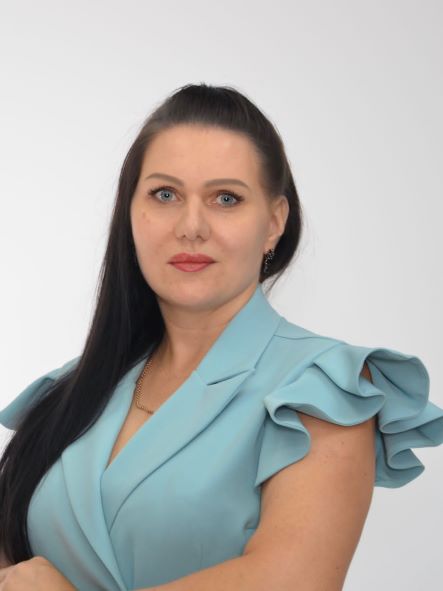 Яценко Ольга СергеевнаТел.: +7 908 459-44-75электронная почта: Olga.yatsenko.86@bk.ruКоординатор общественных наблюдателей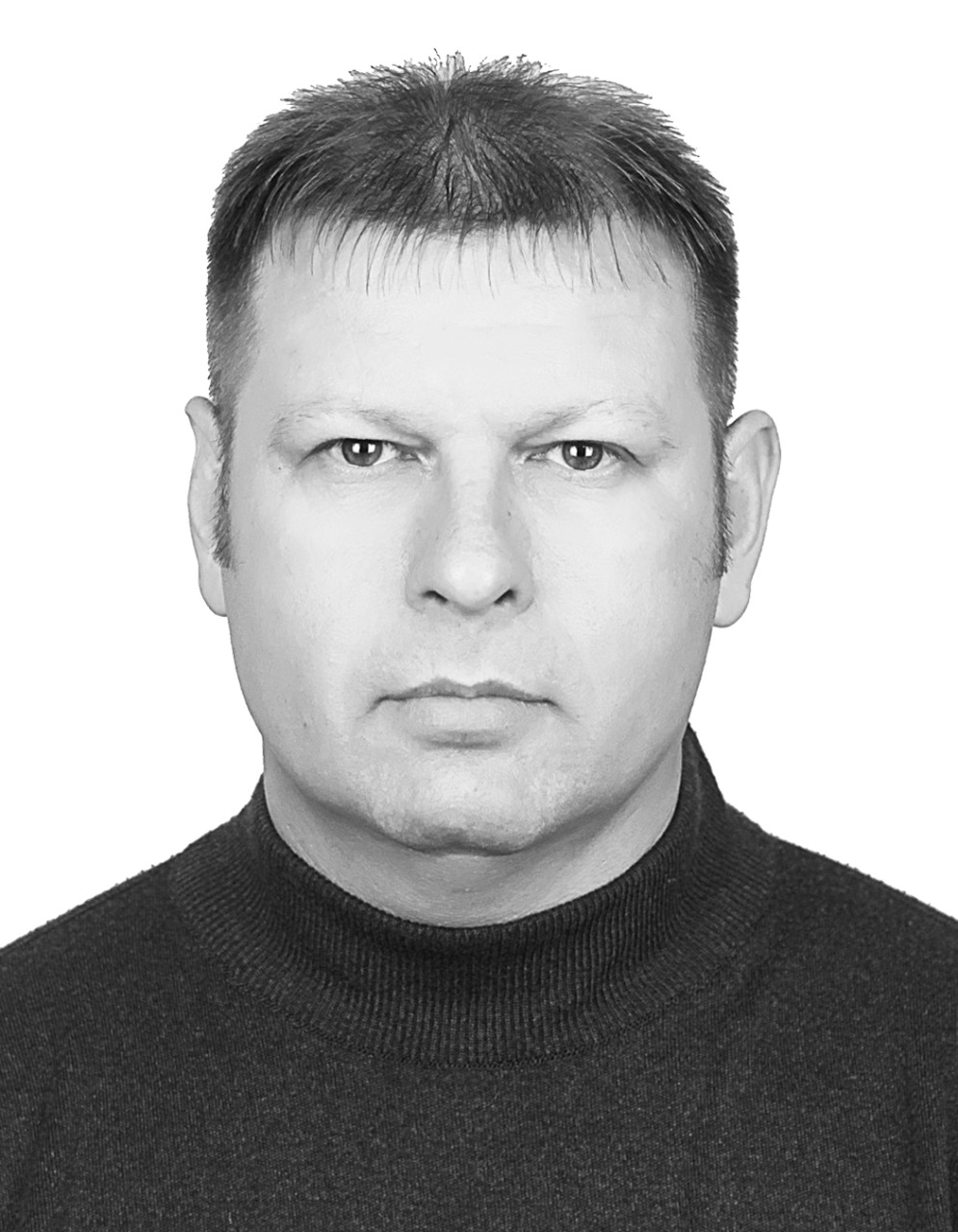 Герасимов Геннадий ЮрьевичТел.: 89147268760электронная почта: gena-spassk@yandex.ruОбщественный наблюдатель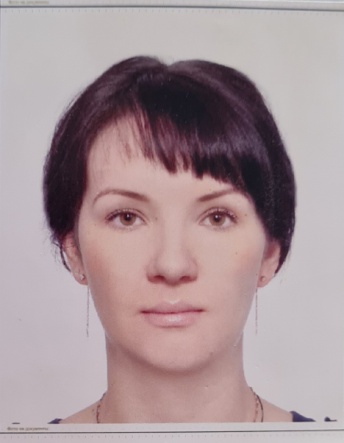 Голубева Юлия ИгоревнаТел.: 89242668805электронная почта: Yuliya_golubeva_1989@mail.ruОбщественный наблюдатель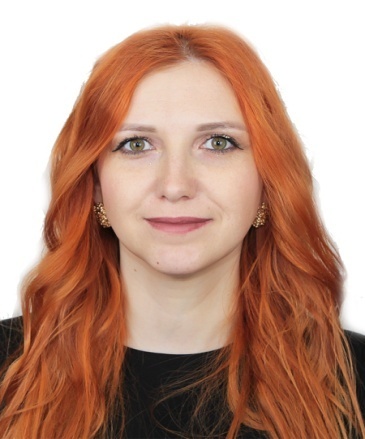 Демешко Юлия ВладимировнаТел.: +7 924 243-79-46электронная почта: Uliten1991@mail.ruОбщественный наблюдатель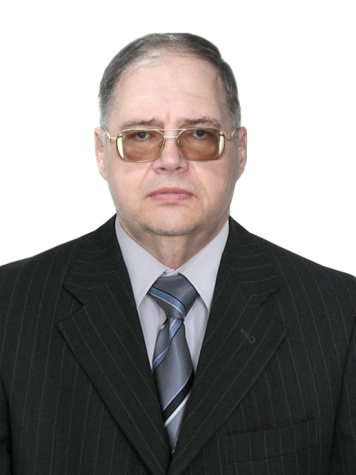 Киселёв Евгений ИвановичТел. +7 984 190-90-24электронная почта: evgenispassk@mail.ruОбщественный наблюдатель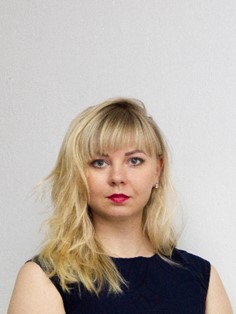 Сафонова Ольга Дмитриевнател.: +7 914 960-83-85электронная почта: olchik-spassk@yandex.ruОбщественный наблюдатель 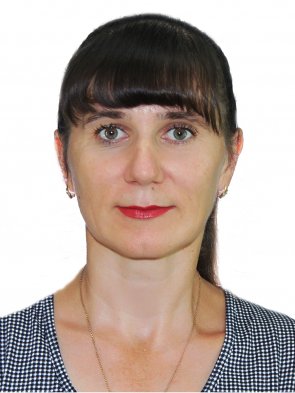 Сыч Ирина СтепановнаТел.: +7 908 974-17-90электронная почта: sych_irina555@mail.ruОбщественный наблюдатель